Assemble arch on the lawn. Match colored tape ends. Insert ¼” screws through holes and tighten hex nut. Screw vertical legs into the threaded couplings.Attach lights and garland to the arch with twist ties or tie wraps. Be sure to position the plug on the side with the extension cord.Drive the two large (5/8”) rebar stakes half way into the ground, on either side of the street where the arch will be placed.Drive the four smaller (3/8”) rebar stakes 4ft from the larger stakesSlide the arch vertical leg over the 5/8” rebar on both sides of the street.Use the 16 gauge wire (qty 4, 8ft long) to support the arch on each side of the street. Attach to the arch upright at the holes above the black tape, 4ft from the ground. Wrap around the 3/8” rebar stakes.Place tennis balls over the ends of the stakes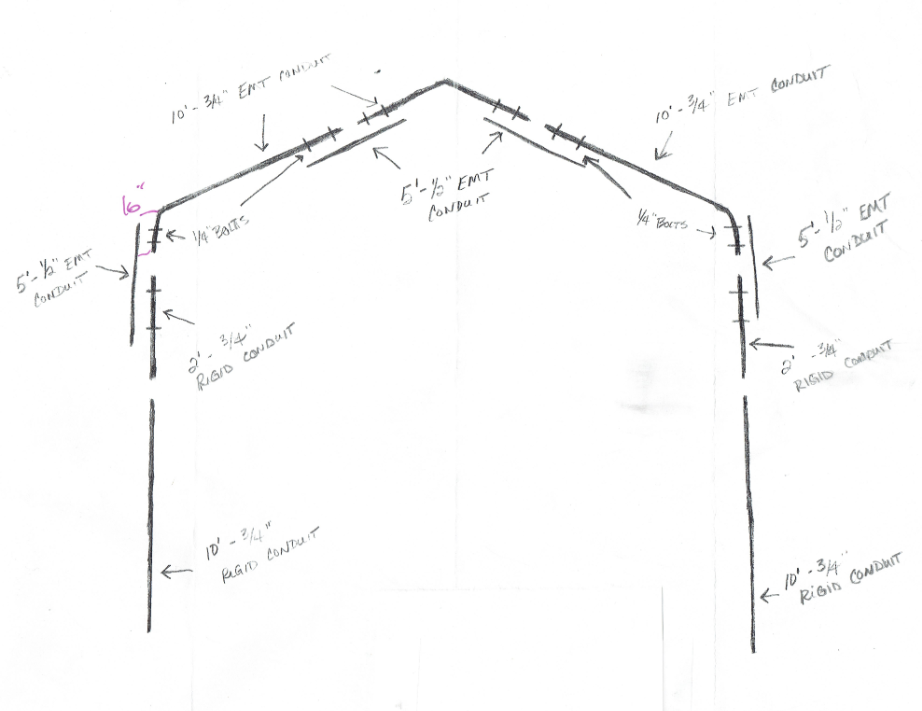 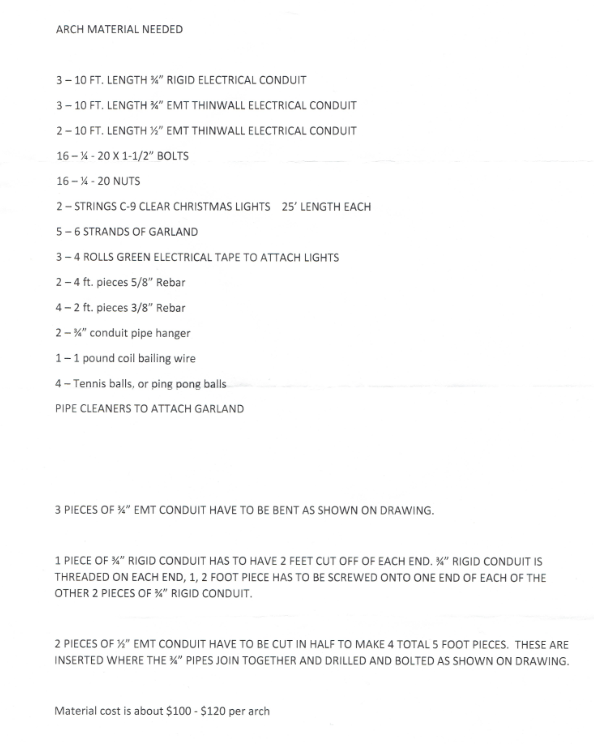 